                                   А.В. Душкевич                 Л.І.Гафінчук                                                        С.В.Харабара                   Р.М.Куклін                                                        Т.В.Олійник                     К.О.Братушко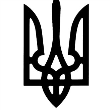 Міністерство освіти і науки УкраїниСЕРБИЧАНСЬКИЙ НВКс. СербичаниСокирянський  район Чернівецька  областьНаказвід 14.09.2017р.                                                                                             № 227 -зПро організацію  методичної роботи з педагогічними  працівниками в 2017/2018 навчальному році       У 2017/2016 н.р. методична робота в  Сербичанському НВК здійснювалась відповідно  законів України «Про освіту», «Про загальну середню освіту», Положення про районний (міський) методичний кабінет, затвердженого наказом МОНУ від 08.12.2008 № 1119, рекомендацій Міністерства освіти і науки України щодо організації та проведення методичної роботи з педагогічними кадрами в системі післядипломної педагогічної освіти (лист Міністерства освіти і науки України від 03.07.2002        № 1/9-318), наказів Департаменту освіти і науки Чернівецької обласної державної адміністрації, наказів та інструктивно-методичних листів Інституту післядипломної педагогічної освіти Чернівецької області, наказу ВОМС Сокирянської РДА від 18.09.2017р.№334/0Пріоритетними напрямами діяльності методичної служби НВК у 2016/2017 н.р. були:- підвищення рівня професійної компетентності педагогічних працівників шляхом модернізації організаційних форм та змісту науково-методичної роботи;-  забезпечення науково-методичного супроводу переходу початкової школи до роботи за новим Державним стандартом початкової загальної освіти;- здійснення психологічного та науково-методичного супроводу до профільного та профільного навчання в ЗНЗ, рівного доступу до якісної освіти;- забезпечення науково-методичного супроводу діяльності основного округу як дієвого чинника;- формування районної системи моніторингу якості освіти, продовження роботи з підготовки випускників навчальних закладів до зовнішнього незалежного оцінювання;- удосконалення організаційно-методичних механізмів пошуку, виявлення й підтримки творчо працюючих учителів та підготовку  у фахових конкурсах;- науково-методичний супровід та навчально-методичне забезпечення професійної діяльності педагогів, які працюють з дітьми з особливостями психофізичного розвитку;- організацію ефективної роботи з обдарованими дітьми щодо забезпечення їх якісної підготовки до обласних і всеукраїнських конкурсів та олімпіад;- формування єдиного виховного простору на основі об’єднання зусиль навчальних закладів, сім’ї, громадськості для забезпечення особистісного зростання кожної дитини та максимальної адаптації до соціуму.         Виконуючи Положення і рекомендації, викладені в нормативних документах, та згідно річного плану роботи НВК, наказу №238-з від 01.09. 2016 р. по школі «Про структуру та організацію методичної роботи  в 2016-2017 н. р.», враховуючи індивідуальні можливості вчителів, їх методичну підготовку, професійний рівень, матеріальну базу школи, методична робота здійснювалась через колективну, групову, індивідуальну форми роботи.           У 2016-2017 н.р. в НВК працювало 30 педпрацівників ( з них 4 вихователя д/у, та двоє сумісників). Основними завданнями методичної роботи  було забезпечення неперервності підвищення науково-методичного рівня та професійної майстерності педагогів шляхом залучення їх до різних форм методичної роботи.      В І семестрі педколектив  закінчував працювати  над проблемою -  «Спрямованість навчання і  виховання на загальний соціальний розвиток особистості». В ІІ семестрі  розпочали роботу над проблемою «Соціалізація дітей та учнівської молоді в сучасному освітньому просторі». Робота над цими проблемами активізувала форми методичної підготовки кожного вчителя, посилилась увага до виховної та розвивальної функції навчання, до пошуку його ефективних форм і методів.      Важлива роль в організації методичної роботи належить шкільному методичному кабінету. В кабінеті зібрані матеріали творчих знахідок  шкільних методичних об’єднань, атестаційні матеріали, зразки уроків, позакласних заходів, фахові журнали, газети,  методична література, матеріали для роботи над проблемою школи, зібрані кращі розробки уроків учителів – предметників.    Роботу шкільного методичного кабінету було організовано за кількома напрямками: -   накопичення та зберігання власних наробок вчителів школи, забезпечення умов для ознайомлення з ними всього педагогічного колективу; -   створення сприятливих побутових умов для самоосвіти вчителів у межах школи, створення умов для якісного проведення засідань ШМК та методичної ради школи; -  забезпечення вчителів навчальними програмами, факультативів,інструкціями, рекомендаціями тощо.         З боку методичного кабінету надавалася допомога вчителям, які навчалися на курсах підвищення кваліфікації, проводилось індивідуальне консультування педагогів. Методичний кабінет забезпечував науково-методичне інформування педагогів під час проведення різноманітних загальношкільних методичних заходів. На базі методичного кабінету працює Школа молодого вчителя, було організовано роботу шкільної атестаційної комісії.       Триває поповнення методичного кабінету сучасною педагогічною літературою та методичними матеріалами про роботу вчителів школи.      З метою цілеспрямованої роботи та для забезпечення колективного керівництва методичною роботою  в школі була створена методична рада, до складу якої ввійшли  директор НВК Ладан А.Д., заступник директора школи з навчально-виховної роботи Кукліна О.О., заступник директора школи з навчально-виховної роботи Московчук М.Ж., заступник з виховної роботи Марко Л.П. ,керівники шкільних методичних об’єднань, психолог, досвідчені вчителі школи.  Протягом року на засіданнях методичної ради обговорювалися такі питання:- Затвердження плану проведення  предметних тижнів у 2016-2017 н. р.- Обговорення шкільних навчальних програм з базових дисциплін, підручників, рекомендацій Міністерства освіти й науки України щодо викладання предметів.- Організація роботи «Школи молодого вчителя».- Робота з обдарованими дітьми.- Роль методичних об’єднань у розвитку творчості вчителів та учнів, підвищенні якості навчання.     Розглядались поточні питання: результати контрольних робіт, виконання навчальних програм, ведення шкільної документації, оцінювання навчальних досягнень учнів та інше.     З метою якісної та ефективної організації, проведення систематичної колективної та індивідуальної методичної роботи з педагогічними кадрами, в школі працюють методичні об’єднання:-              МО вчителів початкових класів (керівник Кулик Н.А..) Проблема: «Використання нових форм проведення уроків. Інноваційний підхід до навчання»;-              МО вчителів суспільно-гуманітарного циклу (керівник Пульбер А.І.) Проблема: «Індивідуалізація та диференціація навчання»;-              МО вчителів природничо-математичного циклу (керівник  Кузик В.А.) Проблема: «Розвиток творчого потенціалу особистості учня в процесі навчання»;-              МО класних керівників (керівник  Лазаренко Т.В.) Проблема: «Особистісно-зорієнтоване виховання»;-              МО вчителів художньо-естетичного циклу  (керівник Свірідова Л.І.) Проблема: ««Розвиток творчого потенціалу особистості учня в процесі навчання. Робота з обдарованими учнями».-              Школа молодого вчителя (  Московчук М.Ж.)- 3-й рік продовжувала  роботу творча група вчителів  по підготовці учнів школи до зовнішнього незалежного оцінювання.  (Керівник Братушко К.О.);- 3-й рік  працювала творча група вчителів  «Впровадження інформаційно-комунікативних технологій в навчально-виховний процес».( Керівник Гафінчук  Л.І.)  -   Проведено  епізодичні заходи з педагогами:* «Аукціон ідей»;*Психолого-педагогічний семінар-практикум «Особистісне зростання вчителя»;* «Круглий стіл»  з проблеми «Активізація навчального процесу. Методи, проблеми, труднощі»;*  Цикл бесід на тему «Сучасний учитель. Який він?»;*  «Ярмарок педагогічних ідей «Мій досвід роботи»;* Тиждень ініціативи та творчості молодих вчителів. - узагальнювався та вивчався перспективний досвід роботи вчителя початкових класів Гафінчук Л.І.-  в І етапі  конкурсу «Учитель року -2017» приймали участь вчителі таких номінацій: «Початкові класи» - Гордій І.М., «Біологія» - Марко Л.П., «Музичне мистецтво» - Яковина Л.А.       Всі вчителі працюють над індивідуальними методичними темами, які обрано залежно від рівня педагогічної майстерності, інтересів учителів.      Щороку проводяться предметні декади і тематичні тижні, де педагоги й учні удосконалювали знання з навчальних дисциплін, представляли свої надбання з різних галузей навчально-виховного процесу.    Усі засідання методичних об’єднань мають відповідну структуру, де обговорюють, проводять, аналізують:- результати навчально-виховної роботи;- динаміку зростання (спаду) успішності учнів;- результати контрольних робіт (державної підсумкової атестації), навички читання;- діяльність членів МО щодо розвитку творчого потенціалу учнів, залучення їх до різних видів позаурочної діяльності;- аналіз стану викладання предметів;- стан виконання навчальних планів і програм;- використання інтерактивних технологій, їх ефективність;- стан реалізації принципу єдності навчання, виховання і розвитку особистості;- робота факультативів, гуртків;- стан позакласної роботи вчителів з предметів;- система та результативність підвищення професійного рівня вчителів;- результати участі учнів в олімпіадах, конкурсах;- аналіз роботи за рік та перспективне планування.    На кожному засіданні МО вчителі  знайомляться з новинками науково-методичної та науково-педагогічної літератури.     Систематично проводиться  внутрішкільна методична робота з питань:1. Самоосвіта вчителів.2. Атестація і творчі звіти педагогів.3. Курсова перепідготовка;4. Семінари- практикуми.5. Індивідуальні та групові консультації для учителів та батьків;6. Участь у роботі предметних тижнів та нарад.7. Робота з підготовки учнів до участі в олімпіадах з базових дисциплін, Всеукраїнських інтерактивних конкурсах.8. Поповнення кабінетів методичною та довідковою літературою, розробками уроків, виховних заходів, матеріалами з досвіду роботи вчителів.      Усі  засідання методичних об’єднань проводились згідно з планом роботи. До засідань готувались педагогічні виставки методичних розробок з даної теми, відкриті уроки з подальшим їх детальним аналізом і обговоренням. Робота методичних об’єднань була спрямована  на удосконалення методичної підготовки, фахової майстерності вчителя, удосконалення  методики проведення уроку. Були проведені заплановані засідання методичних об’єднань, на яких обговорювалися як організаційні питання ( підготовка і проведення олімпіад, предметних тижнів, проведення контрольних зрізів знань, схвалення завдань для державної підсумкової атестації).    З метою поліпшення фахової підготовки педагогічних кадрів у школі здійснюється моніторинг методичної роботи, який спонукає кожного вчителя до підвищення свого фахового рівня; сприяє взаємному збагаченню членів педагогічного колективу педагогічними знахідками, дає змогу молодим учителям вчитися педагогічної майстерності у старших і досвідченіших колег, забезпечує підтримання в педагогічному колективі духу творчості, прагнення до пошуку.Переможці районних олімпіад з базових дисциплін в 2016 -2017 н.р.1.Гангал Яна, уч. 10 кл. І м. – німецька мова2. Пижівська Олександра, уч. 9 кл. ІІІ м. – німецька мова3. Кушнір Артур, уч . 10 кл. ІІІ м. – історія4.  Пижівська Олександра, уч. 9 кл. ІІ м. – трудове навч.5. Гордій Юлія,  уч.  9 кл. ІІІ м. – правознавство6. Кушнір Артур , уч. 10 кл. ІІ м. – хімія7. Гончар Діана, уч. 8 кл. ІІ м. – біологія8. Пульбер Ірина, уч. 10 кл. ІІІ м. –  правознавство9. Кушнір Артур, уч.10 кл. ІІ м. –  фізика10. Братушко Олександра, уч.7 кл. І м. – математика11.  Козарук Вікторія, уч. 6 кл. ІІ м. – математика12. Гангал Яна, уч. 10 кл. ІІ м. –  екологія13. Лазаренко Марта, уч.7 кл. ІІ м. – укр. мова і літ.14. Плінгей Валерія, уч. 8 кл. ІІІ м. – трудове навч.15. Кушнір Артур , уч. 10 кл. ІІ м. – географія16. Пульбер Ірина – уч. 10 кл. – ІІІ географія       Однією із провідних форм методичної роботи школи є педагогічна рада, яка досліджує і  розв’язує злободенні питання життя навчального закладу, стимулює розвиток творчого потенціалу педколективу, ріст професійної майстерності вчителів, вихователів,   керівників гуртків . При визначенні змісту роботи педагогічної ради ми обираємо насамперед ті питання, які цікавлять увесь педагогічний колектив і колегіальне вирішення яких сприятиме формуванню атмосфери творчого пошуку, забезпечить істотне піднесення якості навчально-виховного процесу. Протягом навчального року розглянуті такі питання:-  Проблеми формування мотивації навчальної діяльності школярів.- Система роботи педколективу з питань підвищення ефективності уроку. - Адаптація учнів 9 класу до умов навчання в школі II ступеня.                                           - Стан викладання в школі математики  в початкових класах та 5-11 кл., ЗВ,фізики, креслення ,трудового навчання.- Підсумки проведення моніторингу в 5-11 класах з математики та української мови. - Підсумки атестації педагогічних кадрів. - Авторитет педагога: від чого він залежить, які його складові?                                                     -    Діяльність педколективу зі створення належних умов для навчання обдарованих учнів та інші.      Все частіше засідання педрад проходять нетрадиційно - у формі дискусії, мозкового штурму, діагностичного анкетування,  робота творчих груп, презентація тощо.            Особлива увага приділялась самоосвіті педагогів. Курсова перепідготовка здійснювалась у 2016-2017 н.р. згідно з перспективним планом. Її пройшли 8  вчителів НВК.         Відвідуючи курси, вони виконали роботи, в яких узагальнили матеріали за індивідуальними методичними темами, поділилися досвідом своєї роботи. Кожен вчитель звітував про проходження курсів та підготовку атестаційних матеріалів на засіданні  шкільних методичних  об’єднань.       Атестація педагогів школи також здійснювалась у 2016-2017 н.р. згідно з перспективним планом.      У звітньому році було атестовано 4 педагогічних працівників   із слідуючими результатами:1. Братушко К.О. – вчитель математики,  присвоєння кваліфікаційної категорії «спеціаліст вищої  категорії» .2. Ладан Л.А. -  вчитель музичного мистецтва, присвоєння кваліфікаційній категорії «спеціаліст  першої категорії» .3. Кузик В.А. – вчитель хімії,  підтвердження кваліфікаційній категорії «спеціаліст вищої  категорії», «старший вчитель» . 4. Куклін Р.М. – вчитель фізики,  підтвердження кваліфікаційній категорії «спеціаліст вищої  категорії» .      У ході атестації було проведено вивчення досвіду роботи вчителів шляхом відвідування уроків, співбесід, анкетування учнів, батьків, колег; учителі провели цикл відкритих уроків, на яких були присутні члени атестаційної комісії школи, вчителі ШМК.        Атестація пройшла в атмосфері ділової доброзичливості.         Кваліфікаційний склад педагогічного колективу має такий вигляд: Спеціаліст вищої категорії – 10; І категорії – 5;ІІ категорії – 3;Спеціаліст – 6З них 6 вчителів мають педагогічне звання « Старший учитель».    Основними завданнями методичної роботи на наступний навчальний рік є:організація фахової майстерності та підвищення професійної компетентності педагогів;проведення методичних заходів, які спрямовані на розвиток творчих можливостей педагогів, ширше вивчати та узагальнювати  передовий педагогічний досвід вчителів своєї школи та вчителів інших шкіл;звертати більшу увагу   на інформаційне забезпечення вчителів, створення каталогів, картотек, банків педагогічної інформації;на належному рівні організувати роботу з обдарованими учнями;впроваджувати інноваційні, нетрадиційні форми організації методичної роботи.З метою подальшого вдосконалення методичної роботи з педагогічними кадрами, підвищенням кваліфікації педагогів, формування вчителя з високим рівнем професіоналізму, методичної та загальної культури, підвищення рівня та якості навчально-виховної роботиНАКАЗУЮ:      У 2017/2018  навчальному році  продовжити роботу над науково-методичною проблемою: «Соціалізація дітей та учнівської молоді в сучасному освітньому просторі».Першочергові заходи з виконання пріоритетних завдань НВК на 2017-2018 навчальний рік. Головне завдання колективу НВК у 2017-2018 навчальному році:- забезпечити безперебійний навчально-виховний процес у НВК та охоплення всіх дітей шкільного віку якісним              навчанням з урахуванням попиту в освітніх послугах                                                                                                                         (директор, адміністрація, співробітники)Щоб успішно  впроваджувати проблему, педагогам пропонується розглядати  сфери соціалізації особистості, а саме:Діяльність (навчальна, науково-дослідна, творча, технологічна);Спілкування (в  колективі, культура спілкування);Самосвідомість (правова, вміння робити свідомий життєвий вибір, громадянська позиція, ціннісні  ставлення). Ключовими питаннями самоосвіти мають бути:- Сутність  соціально-орієнтованої системи навчання.- У чому полягає інноваційний підхід до проектування такої системи?- Чим відрізняється соціально-орієнтоване навчання від традиційного?- Які програмно-цільові інноваційні проекти діють в закладах освіти України.2. У змісті методичної роботи з педагогічними кадрами пріоритетними напрямами вважати: впровадження Державних стандартів,  інноваційних технологій навчання  і виховання, комп’ютеризації й інформатизації навчально-виховного процесу, реалізації  концепції національного та громадянського виховання.3. Затвердити річний план методичної роботи школи.4. Затвердити структуру методичної роботи на 2017/2018 навчальний рік:       *  Постійні колективні форми роботи: педагогічна рада, методична рада,  методичні об’єднання вчителів суспільно-гуманітарного циклу, вчителів природничо-математичного циклу, вчителів початкових класів, вчителів художньо-естетичного циклу, класних керівників, творча група вчителів по підготовці учнів до ЗНО  (за окремим планом).Тимчасові колективні форми методичної роботи: педагогічна виставка; творчі звіти вчителів, що атестуються; панорама відкритих уроків; групові консультації, науково-практичний семінар  «Проблеми формування соціальної компетентності особистості в констексті виконання навчальних програм та Державних освітніх стандартів»; психолого-педагогічний семінар «Інноваційний пошук вчителя. Навчання в дії.»,  семінар-практикум «Впровадження інформаційних технологій для активізації самоосвітньої діяльності учнів та вчителів»,  майстер-клас «Створення комп’ютерної інфраструктури навчального закладу»,  конференція  «Адаптивні технології управління  навчанням та соціалізація особистості педагогів та учнів»; педагогічні читання «В.О. Сухомлинський: п’ять поглядів на проблему свободи і відповідальності в контексті громадянського виховання ».* Індивідуальні форми роботи:  курсова перепідготовка, робота над індивідуальною темою, співбесіди, аналіз уроків, самоосвіта, анкетування, діагностування, рейтингове оцінювання згідно графіка.5. Для керівництва та координування  методичної роботи в школі створити методичну раду. Головою методичної ради призначити заступника директора з навчально-виховної  роботи Кукліну О.О. До складу методичної ради НВК входять  вчителі:Ладан А.Д. – директор НВК;Кукліна О.О. – заступник директора з НВР;Московчук М.Ж. - заступник директора з НВР;Марко Л.П. - заступник директора з ВР;Харабара С.В. – практичний психолог;Душкевич   А.В. - педагог-організатор;Кулик Н.А. – керівник МО вчителів початкових класів;Кузик В.А. - керівник МО вчителів природничо-математичного циклу;Пульбер А.І. - керівник МО вчителів суспільно-гуманітарного циклу;;Свірідова Л.І.  - керівник МО вчителів художньо-естетичного  циклу;;Лазаренко Т.В. -  керівник МО класних керівників;Бучацька О.І. – голова ради профілактики;Гордій І.М. – голова ради НВК;Куклін Р.М. – військовий керівник.6. З метою удосконалення  методики викладання предметів та професійному становленню вчителів-предметників продовжити роботу  методичних об’єднань, націливши їх діяльність на покращення якості навчально-виховного процесу, на творче використання досягнень сучасної педагогіки, психології та ППД. Встановити періодичність проведення засідань – чотири  рази на рік:6.1.  Вчителів суспільно-гуманітарного циклу:        Пульбер А.І.   – голова методичного об’єднання.         Методичне об’єднання працюватиме над проблемою: «Соціалізація особистості через розвиток комунікативних здібностей у процесі вивчення предметів суспільно-гуманітарного циклу».6.2. Вчителів природничо-математичного циклу:         Кузик В.А. – голова методичного об’єднання,         Методичне об’єднання працюватиме над проблемою: «Формування та вдосконалення компетентності творчого педагога, як умова забезпечення розвитку життєвих компетентностей особистості».6.3. Вчителів початкових класів:         Кулик Н.А.  – голова методичного об’єднання.          Методичне об’єднання  працюватиме над проблемою: «Впровадження компетентнісно-орієнтованого підходу в навчально-виховний процес».6.4.  Класних керівників:         Лазаренко Т.В. – голова методичного об’єднання.          Методичне об’єднання  працюватиме над проблемою: «Розвиток особистості, яка здатна до саморозвитку, самовиховання, самореалізації, у своїй діяльності, її духовний світ».6.5. Вчителів  художньо-естетичного циклу:Свірідова Л.І. -  голова методичного об’єднання.          Методичне об’єднання  працюватиме  над проблемою: «Узагальнення і систематизація інформації естетичного та фізичного розвитку дитини шляхом впровадження інноваційних технологій».7. Керівникам методичних об’єднань  Лазаренко Т.В. , Кулик Н.А., Пульбер А.І., Кузик В.А., Свірідовій Л.І.         7.1. До12.09.2017 року спланувати роботу методичних об’єднань на 2017/2018  навчальний рік на основі діагностики, аналізу інформації про стан професійної компетентності педагогів, їхніх потреб і труднощів, які виникали під час роботи.7.2. До 29.09.2017р. на засіданнях ШМО обговорити Положення про проведення І-ІІІ етапів Всеукраїнських учнівських олімпіад із базових дисциплін та Типового положення про атестацію педагогічних працівників. 8. Вчителям-предметникам:8.1. Брати активну участь у загальношкільних та районних  методичних заходах.  8.2. Працювати над впровадженням інноваційних методик з метою підвищення результативності навчально-виховного процесу.8.3. Впроваджувати в практику роботи досягнення психолого-педагогічної науки, найкращого досвіду роботи, нових педагогічних технологій.9. Заступнику директора з виховної  роботи Марко Л.П.:9.1. Протягом навчального року організувати вивчення досвіду роботи класного керівника 9 класу Лазаренко Т.В.9.2. Контролювати виконання графіка проведення відкритих виховних заходів та тижнів.10. Заступникам директора школи з навчально-виховної  роботи Кукліній О.О. та Московчук М.Ж.:  10.1. Систематично працювати над підвищенням рівня методичної роботи в школі. забезпечити активну участь вчителів школи  у роботі шкільних методичних структур.10.2. Протягом вересня 2017 року визначити зміст і форму роботи над особистою методичною темою з кожним учителем.10.3. До 15.09.2017 року скласти зведений  графік методичної роботи, графік проведення відкритих уроків та виховних заходів відповідно до загальношкільної проблеми та проблем методичних об’єднань, спланувати роботу з обдарованими дітьми.10.4. Організувати проведення предметних тижнів:10.5. Організувати проведення інструктивно-методичних нарад один раз у місяць.10.6. Протягом навчального року організувати вивчення досвіду роботи вчителя початкових класів (2 клас) Гордій І.М., яка атестувалася в 2016 році. Матеріали вивчення досвіду підготувати для схвалення на педраді до  травня 2017 року.10.7. Забезпечити оптимальне поєднання основних форм підвищення кваліфікації педагогічних кадрів: курсової перепідготовки, самоосвіти, системи міжкурсових методичних заходів. Організувати проходження курсової перепідготовки вчителями,  що атестуються у 2017 році  .10.8. Протягом навчального року організувати випуск методичних бюлетенів.10.9. Забезпечити активну участь вчителів школи  у роботі районних методичних об’єднань, семінарів, творчих груп,  конкурсах професійної майстерності, виставках.10.10.Постійно вивчати стан методичної роботи, аналізувати її вплив на рівень професійної майстерності вчителів та результати навчальних досягнень учнів.10.11. Контролювати виконання плану методичної роботи, роботи методичних об’єднань, графіків проведення відкритих уроків.10.12. Контролювати вивчення вчителями школи  передового перспективного досвіду педагогів району, області та стан впровадження його в практику роботи.10.13. У рамках роботи  над методичною проблемою продовжити діяльність «Школи молодого вчителя» - керівник Московчук М.Ж.Зарахувати на І курс навчання молодих учителів та затвердити розподіл обов’язків по здійсненню наставництва:*  Харабара С.В. – практичний психолог – наставником призначити вчителя початкових класів Гафінчук Л.І. * Семенюк І.Б. – вчитель іноземної мови - наставником призначити вчителя зарубіжної літератури Пульбер А.І.;* Пешкань М.А.-  вчитель математики - наставником призначити вчителя математики Братушко К.О10.14. Проаналізувати  стан  навчально-виховної роботи в НВК, виявити причини низької успішності учнів та окреслити шляхи покращення якості знань.10.15. Здійснювати контроль  за якісним виконанням програм з загальноосвітніх предметів виходячи з вимог нормативно-правової бази даних навчальних дисциплін.10.16. Забезпечити єфективну діяльність шкільного методичного кабінету у відповідності до наказу Міністерства  освіти і науки України від 09.11.2010 р. №1070».11. Продовжувати  роботу школи передового педагогічного досвіду «Молодого вчителя», керівник Ладан А.Д.12. Сприяти поповненню матеріальної бази навчальних кабінетів (базовою школою з навчальних предметів – початкові класи – Гафінчук Л.І.)13. Контроль за виконанням цього наказу залишаю за собою.Директор НВК                                   А .Д.Ладан З наказом ознайомлені :               О.О.Кукліна                     М.Ж.Московчук                 І.М.Гордій                                                        Л.П. Марко                       Н.А.Кулик                          Л.А. Яковина                                                                             Т.В.Лазаренко                  А.І.Пульбер                                                        В.А.Кузик                         Л.І.Свірідова      